                         Checklist to Optimize Prenatal Care for Women with OUD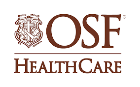 + 5 P Screen = Case Management Consult  (Check applicable option below)_______  OUD Present – Checklist initiated            ______  OUD Absent – Checklist Not Applicable at this time                                          April 19, 2021ElementDateCommentsAntepartum CareAntepartum CareAntepartum CareCounsel on MAT for OUD and arrange appropriate referralsCounsel and link to behavioaral health counseling/recovery support servicesSocial work consult or navigator who will link patient to care and follow upObtain recommended lab testing-HIV/Hep B/Hep C (if positive viral load & genotype)Serum Cratinine/Hepatic Function Panel     Institutional drug policy and plan for testing reviewed     Urine toxicology testing for confirmation and follow up (consent required)    Discuss Narcan as a lifesaving strategy and prescribe for patient and family  Neonatology/Pediatric consult provided, discuss NAS, engaging mom in non pharmacologic care of opioid exposed newborn, and plan of safe care DCFS Reporting system reviewed, discuss safe discharge plan for mom/babyScreen for alcohol/tobacco/non-prescribed drugs and provide cessation counselingScreen for co-morbities (ie: mental health & domestic violence)Consent for obstetric team to communicate with MAT        treatment providersConsider anesthesia consult to discuss pain control, L&D and postpartumAdditional EducationAdditional EducationAdditional Education     OUD Folder Education Provided     Pain Management Plan     Pediatrician identifiedThird TrimesterThird TrimesterThird Trimester Repeat HIV, HBsAG, HCVAb, GC/CT/RPR Urine toxicology if indicated Offer Childbirth ClassesDuring Delivery AdmissionPediatrician/Neonatologist consult to discuss NAS/mom participation in careAppointment made with an addiction specialist prior to postpartum discharge Schedule early postpartum follow-up visit (within 2 weeks pp)    Narcan prescription offered (if not already given)Send referral form for “Unity Point Pregnancy/Postpartum Substance Use Program”  (available on the unit)